Дистанционное обучение впервые избранных председателей, заместителей  председателей 
и секретарей избирательных комиссий  субъектов Российской Федерации118 марта 2022 года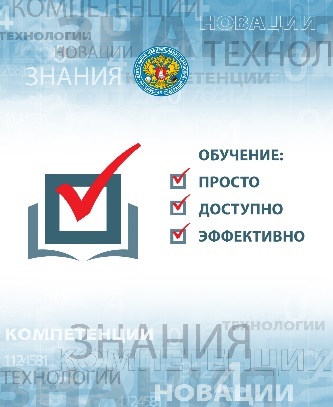 ТЕСТОВЫЕ ЗАДАНИЯ 
ДЛЯ ДИСТАНЦИОННОГО ОБУЧЕНИЯ
Тема: Преодоление стрессовых ситуаций в профессиональной деятельности1. Признаками проявления стресса профессионального стресса являются:а) невыполнение работы в срок;б) увеличение числа ошибок по невнимательности;в) проявление безразличия к жизни, потеря интереса к ней;г) все вышеперечисленное.2. Методом борьбы со стрессом является:а) не обращать внимание на стресс;б) снижать значимость стрессовой ситуации;в) брать на себя решение дополнительных задач.г) все вышеперечисленное.3. Одним из стрессогенных факторов в профессиональной деятельности может быть:а) точное определение круга обязанностей работника;б) разноплановый характер выполняемой работы;в) интенсивность работы;г) тишина на рабочем месте.4. Одним из способов противодействия психологическому давлению в профессиональной деятельности является:а) быть уверенным в себе;б) активно вступать в дискуссии и споры с участниками избирательного процесса;в) агрессивно отвечать на агрессию в ваш адрес;г) все вышеперечисленное.